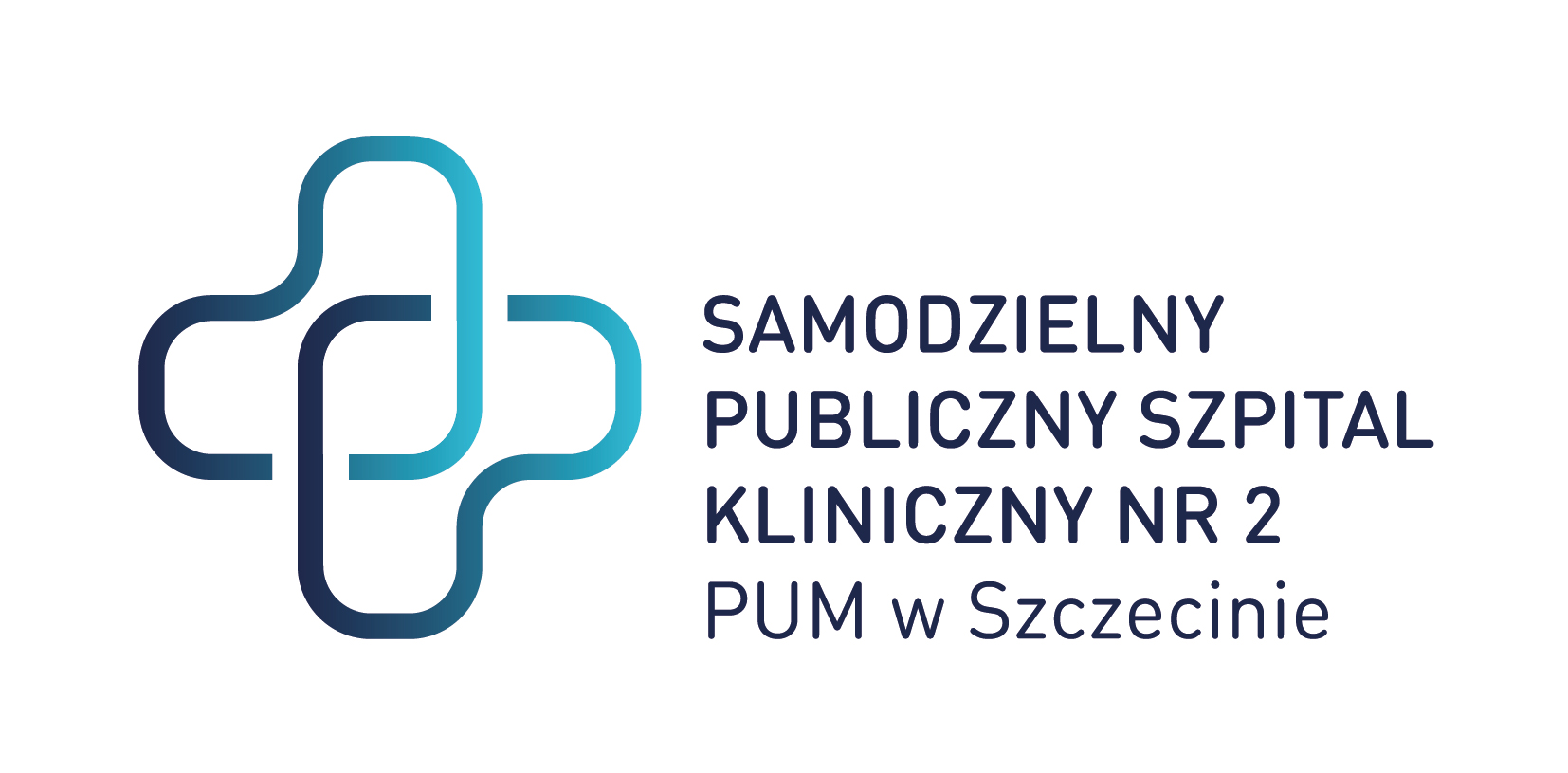 Znak Sprawy: ZP/220/29/20                                                                    22/06/2020    S119    Dostawy - Ogłoszenie o zamówieniu - Procedura otwarta  Polska-Szczecin: Roztwory do dializy2020/S 119-288605Ogłoszenie o zamówieniuDostawyPodstawa prawna:Dyrektywa 2014/24/UESekcja I: Instytucja zamawiającaI.1)Nazwa i adresyOficjalna nazwa: Samodzielny Publiczny Szpital Kliniczny nr 2 PUM w Szczecinie
Krajowy numer identyfikacyjny: 000288900
Adres pocztowy: al. Powstańców Wielkopolskich 72
Miejscowość: Szczecin
Kod NUTS: PL424 Miasto Szczecin
Kod pocztowy: 70-111
Państwo: Polska
Osoba do kontaktów: Wioletta Sybal
E-mail: w.sybal@spsk2-szczecin.pl
Tel.: +48 914661088
Faks: +48 914661113Adresy internetowe: Główny adres: https://zamowienia.spsk2-szczecin.plI.2)Informacja o zamówieniu wspólnymI.3)KomunikacjaNieograniczony, pełny i bezpośredni dostęp do dokumentów zamówienia można uzyskać bezpłatnie pod adresem: https://platformazakupowa.pl/pn/spsk2_szczecinWięcej informacji można uzyskać pod adresem podanym powyżejOferty lub wnioski o dopuszczenie do udziału w postępowaniu należy przesyłać na adres podany powyżejI.4)Rodzaj instytucji zamawiającejPodmiot prawa publicznegoI.5)Główny przedmiot działalnościZdrowieSekcja II: PrzedmiotII.1)Wielkość lub zakres zamówieniaII.1.1)Nazwa:Dostawa płynów oraz jednorazowych wyrobów medycznych do wykonywania dializy otrzewnowej CADO oraz ADO do aparatów Sleep Safe w ramach programu domowej dializy otrzewnowej.Numer referencyjny: ZP/220/29/20II.1.2)Główny kod CPV33692800 Roztwory do dializyII.1.3)Rodzaj zamówieniaDostawyII.1.4)Krótki opis:1. Przedmiotem zamówienia jest dostawa płynów oraz jednorazowych wyrobów medycznych do wykonywania dializy otrzewnowej CADO oraz ADO do aparatów Sleep Safe w ramach programu domowej dializy otrzewnowej, których szczegółowy opis oraz wymagane ilości zawiera: Formularz cen jednostkowych, stanowiący załącznik nr 1 do formularza oferty.2. Zamawiający wymaga aby oferowane:a) produkty lecznicze były wprowadzone do obrotu zgodnie z ustawą z dnia 6 września 2001 r. – Prawo farmaceutyczne (Dz.U.2019.499 t.j. z dnia 15 marca 2019 r.;b) wyroby medyczne były wprowadzone do obrotu zgodnie z Ustawą z dnia 20 maja 2010 r. o wyrobach medycznych (Dz.U.2019.175 t.j. z dnia 30 stycznia 2019 r.);c) środki dezynfekcyjne były wprowadzone do obrotu na terytorium RP, zgodnie z obowiązującymi przepisami i posiadają dokumenty dopuszczające do obrotu.II.1.5)Szacunkowa całkowita wartośćWartość bez VAT: 1 578 353.00 PLNII.1.6)Informacje o częściachTo zamówienie podzielone jest na części: nieII.2)OpisII.2.1)Nazwa:II.2.2)Dodatkowy kod lub kody CPV33181000 Urządzenia do terapii nerkowej85141211 Dializy wykonywane w warunkach domowychII.2.3)Miejsce świadczenia usługKod NUTS: PL424 Miasto SzczecinGłówne miejsce lub lokalizacja realizacji: 1.) Apteka SPSK2, adres: POLSKA, 70-111 Szczecin, al. Powstańców Wielkopolskich nr 72.2) Miejsce zamieszkania pacjentów.II.2.4)Opis zamówienia:Dostawa płynów oraz jednorazowych wyrobów medycznych do wykonywania dializy otrzewnowej CADO oraz do dializy otrzewnowej ADO do aparatów SLEEP SAFE na potrzeby programu domowej dializy otrzewnowej według pozycji:L.p. /Opis przedmiotu zamówienia /Zamawiana ilość na 36 m-cy/1. Adapter do cewnika z nakrętką do dializy otrzewnowej; 40;2. Cewnik Tenckhoffa typ 916,416,419 do dializy otrzewnowej; 20;3. Łącznik stabilizacyjny; 20;4. Nakrętka dezynfekująca do dializy otrzewnowej; 25 000;5. Opatrunek jałowy, pakowany po 3 szt., 5 000;6. Płyn do odkażania rąk do dializy otrzewnowej; 150;7. Płyn (emulsja) do mycia rąk przed dezynfekcją;150;8. Płyn do dokażania skóry do dializy otrzewnowej; 100;9. Przedłużacz do cewnika do dializy otrzewnowej; 60;10. Uchwyt łącznika stabilizującego; 12;11. Worek ADO Sleep Safe Balance z płynem dializacyjnym; 8.000;12. Worki ADO bicaVera z płynami dializacyjnymi o poj. 5 000cm3; 4.500;13. Worek CADO Stay Safe Balance z płynem dializacyjnym; 20.000;14. Zestaw worków CADO bicaVera z drenami i sterylnym korkiem iglicowym w dysku; 4.500;15. Zestaw drenażowy do dializy otrzewnowej; 1.000;16. Zestaw Plus Sleep Safe do dializy otrzewnowej; 3.000.II.2.5)Kryteria udzielenia zamówieniaKryteria określone poniżejKryterium kosztu - Nazwa: Cena / Waga: 90Kryterium kosztu - Nazwa: Temin realizacji zamówień cząstkowych / Waga: 5Kryterium kosztu - Nazwa: Termin płatnosci / Waga: 5II.2.6)Szacunkowa wartośćWartość bez VAT: 1 578 353.00 PLNII.2.7)Okres obowiązywania zamówienia, umowy ramowej lub dynamicznego systemu zakupówOkres w miesiącach: 36Niniejsze zamówienie podlega wznowieniu: nieII.2.10)Informacje o ofertach wariantowychDopuszcza się składanie ofert wariantowych: nieII.2.11)Informacje o opcjachOpcje: nieII.2.12)Informacje na temat katalogów elektronicznychII.2.13)Informacje o funduszach Unii EuropejskiejZamówienie dotyczy projektu/programu finansowanego ze środków Unii Europejskiej: nieII.2.14)Informacje dodatkoweSekcja III: Informacje o charakterze prawnym, ekonomicznym, finansowym i technicznymIII.1)Warunki udziałuIII.1.1)Zdolność do prowadzenia działalności zawodowej, w tym wymogi związane z wpisem do rejestru zawodowego lub handlowegoWykaz i krótki opis warunków: W zakresie posiadania kompetencji lub uprawnień do wykonywania określonej działalności zawodowej, o ile wynika to z odrębnych przepisów Zamawiający wymaga posiadania przez Wykonawcę:— pozwolenia na prowadzenie hurtowni farmaceutycznej i złożenia go na wezwanieIII.1.2)Sytuacja ekonomiczna i finansowaWykaz i krótki opis kryteriów kwalifikacji: 1. W celu potwierdzenia warunku dotyczącego sytuacji ekonomicznej lub finansowej Zamawiający żąda złożenia Informacji banku lub spółdzielczej kasy oszczędnościowo-kredytowej potwierdzającej wysokość posiadanych środków finansowych lub zdolność kredytową Wykonawcy w okresie nie wcześniejszym niż 1 miesiąc przed upływem terminu składania ofert.2. Jeżeli z uzasadnionej przyczyny Wykonawca nie może złożyć dokumentu, o którym mowa w pkt 1 Zamawiający dopuszcza złożenie przez Wykonawcę innych dokumentów potwierdzających w wystarczający sposób spełnienie warunku dotyczącego sytuacji ekonomicznej lub finansowej.Minimalny poziom ewentualnie wymaganych standardów: W zakresie sytuacji ekonomicznej lub finansowej Zamawiający wymaga, aby Wykonawca wykazał wysokość posiadanych środków finansowych bądź zdolność kredytową na kwotę nie mniejszą niż 50.000 PLN.III.1.3)Zdolność techniczna i kwalifikacje zawodoweWykaz i krótki opis kryteriów kwalifikacji: W celu potwierdzenia spełnienia przez Wykonawcę posiadania zdolności technicznej lub zawodowej Zamawiający żąda złożenia wykazu dostaw wykonanych a w przypadku świadczeń okresowych lub ciągłych również wykonywanych, w okresie ostatnich trzech lat przed upływem terminu składania ofert, a jeżeli okres prowadzenia działalności jest krótszy – w tym okresie, wraz z podaniem ich wartości, przedmiotu, dat wykonania i podmiotów, na rzecz których dostawy zostały wykonane, według wzoru, stanowiącego załącznik nr 3 do formularza oferty oraz załączeniem dowodów określających czy te dostawy zostały wykonane lub są wykonywane należycie.Minimalny poziom ewentualnie wymaganych standardów: W zakresie zdolności technicznej lub zawodowej Zamawiający wymaga, aby Wykonawca wykazał wykonanie/wykonywanie co najmniej jednej głównej dostawy, której przedmiotem była dostawa produktów leczniczych i wyrobów medycznych w ramach obsługi programu domowej dializy otrzewnowej na wartość nie mniejszą niż 300 000,00 PLN brutto.III.1.5)Informacje o zamówieniach zastrzeżonychIII.2)Warunki dotyczące zamówieniaIII.2.2)Warunki realizacji umowy:1. Wykonawca zobowiązany jest dostarczać zamówione wyroby na własny koszt i ryzyko:a) do apteki Zamawiającego w Szczecinie przy al. Powstańców Wlkp. 72 w dni robocze od poniedziałku do piątku w godzinach od 7.30 do 14. 30 bądźb) do domu pacjenta pod adres wskazany w zamówieniu. Godzina dostawy wyrobu do domu pacjenta następuje każdorazowo po uzgodnieniu z pacjentem.2. Wykonawca dostarczać będzie wyroby do miejsca wskazanego w ust. 1 na podstawie zamówień określających szczegółowy asortyment, ilość wyrobów i miejsce ich dostawy przekazywanych faksem lub e-mailem przez pielęgniarkę oddziałową ośrodka dializ lub inną osobę upoważnioną przez zamawiającego. W przypadku gdy Wykonawca zobowiązany będzie dostarczyć wyroby do domu pacjenta w zamówieniu zostanie podane imię i nazwisko, adres oraz numer telefonu pacjenta.3. Wykonawca zobowiązany jest dostarczyć zamówione wyroby stanowiące przedmiot zamówienia w terminie maksymalnie 7 dni roboczych od złożenia zamówienia.III.2.3)Informacje na temat pracowników odpowiedzialnych za wykonanie zamówieniaSekcja IV: ProceduraIV.1)OpisIV.1.1)Rodzaj proceduryProcedura otwartaIV.1.3)Informacje na temat umowy ramowej lub dynamicznego systemu zakupówIV.1.4)Zmniejszenie liczby rozwiązań lub ofert podczas negocjacji lub dialoguIV.1.6)Informacje na temat aukcji elektronicznejIV.1.8)Informacje na temat Porozumienia w sprawie zamówień rządowych (GPA)Zamówienie jest objęte Porozumieniem w sprawie zamówień rządowych: nieIV.2)Informacje administracyjneIV.2.1)Poprzednia publikacja dotycząca przedmiotowego postępowaniaIV.2.2)Termin składania ofert lub wniosków o dopuszczenie do udziałuData: 24/07/2020   Czas lokalny: 09:00IV.2.3)Szacunkowa data wysłania zaproszeń do składania ofert lub do udziału wybranym kandydatomIV.2.4)Języki, w których można sporządzać oferty lub wnioski o dopuszczenie do udziału:PolskiIV.2.6)Minimalny okres, w którym oferent będzie związany ofertąOferta musi zachować ważność do: 21/09/2020IV.2.7)Warunki otwarcia ofert   Data: 24/07/2020Czas lokalny: 09:30Miejsce:  Otwarcie ofert1) Otwarcie ofert nastąpi za pośrednictwem https://platformazakupowa.pl/pn/spsk2_szczecin, w siedzibie zamawiającego w Dziale zamówień publicznych.2) Informację z otwarcia ofert zamawiający udostępni na platformazakupowa.pl w sekcji „Komunikaty” na stronie danego postępowania.Informacje o osobach upoważnionych i procedurze otwarcia: Zainteresowane osoby będą mogły uczestniczyć w publicznym otwarciu ofert o ile nie będzie obowiązujących w SPSK2 PUM zaostrzeń wynikających z epidemii.Sekcja VI: Informacje uzupełniająceVI.1)Informacje o powtarzającym się charakterze zamówieniaJest to zamówienie o charakterze powtarzającym się: nieVI.2)Informacje na temat procesów elektronicznychStosowane będą zlecenia elektroniczneAkceptowane będą faktury elektroniczneStosowane będą płatności elektroniczneVI.3)Informacje dodatkowe:1.Do Formularza oferty należy dołączyć następujące dokumenty i oświadczenia:a) formularz cen jednostkowych stanowiący integralną część oferty;b) pełnomocnictwo – o ile dotyczy;c) Jednolity europejski dokument zamówienia (JEDZ) w postaci elektronicznej opatrzonej kwalifikowanym podpisem elektronicznym obejmujący oświadczenie;d) dowód wniesienia wadium – nie dotyczy gotówki.Ważne! Wykonawcy w terminie 3 dni od dnia opublikowania na Platformie informacji z przekazują zamawiającemu oświadczenie o przynależności lub braku przynależności do tej samej grupy kapitałowej, o której mowa w art. 24 ust 1 pkt 23 Pzp.2. Dokumenty wymagane na wezwanie:A. Dokumenty i oświadczenia wymagane w celu potwierdzenia braku podstaw do wykluczenia:1. informacja z Krajowego Rejestru Karnego w zakresie określonym w art. 24 ust. 1 pkt. 13, 14 i 21 Pzp;2. zaświadczenie właściwego naczelnika urzędu skarbowego potwierdzające, że Wykonawca nie zalega z opłacaniem podatków, lub inny dok., o którym mowa w SIWZ;3. zaświadczenie właściwej terenowej jednostki organizacyjnej ZUS lub KRUS, lub inny dok., o którym mowa w SIWZ;4. odpis z właściwego rejestru lub z centralnej ewidencji i informacji o działalności gospodarczej lub inny dok., o którym MOWA w SIWZ;5. oświadczenie Wykonawcy— o braku wydania wobec niego prawomocnego wyroku sądu lub ostatecznej decyzji administracyjnej o zaleganiu z uiszczaniem podatków, opłat lub składek na ubezpieczenia społeczne lub zdrowotne albo – w przypadku wydania takiego wyroku lub decyzji – dokumentów potwierdzających dokonanie płatności tych należności wraz z ewentualnymi odsetkami lub grzywnami lub zawarcie wiążącego porozumienia w sprawie spłat tych należności,— o braku orzeczenia wobec niego tytułem środka zapobiegawczego zakazu ubiegania się o zamówienia publiczne,— o niezaleganiu z opłacaniem podatków i opłat lokalnych, o których mowa w ustawie z dnia 12 stycznia 1991 r. o podatkach i opłatach lokalnych (Dz.U.2017.1785 tj. z dnia 27 września 2017 r.).6 Jeżeli Wykonawca ma siedzibę lub miejsce zamieszkania poza terytorium Rzeczypospolitej Polskiej, składa dokumenty, o których mowa w SIWZ.B.Dokumenty i oświadczenia wymagane w celu potwierdzenie, że oferowane wyroby spełniają wymagania określone w SIWZ należy dołączyć następujące dokumenty:1. Oświadczenie:a) dot. dopuszczenia do obrotu i używania na terytorium RP oferowanych produktów leczniczych zgodnie z obowiązującymi przepisami;b) dot. dopuszczenia do obrotu i używania na terytorium RP oferowanych wyrobów medycznych;c) dot. dopuszczenia do obrotu i używania na terytorium RP oferowanych środków dezynfekcyjnych zgodnie z obowiązującymi przepisami.Pozostałe informacje:1. Klauzula informacyjna dotycząca art. 13 rozporządzenia RODO znajduje się w SIWZ, rozdział I pkt XXII.2. Zamawiający dokona badania i oceny ofert z zastosowaniem procedury z art. 24 aa) Pzp, z zastrzeżeniem, że może odstąpić od stosowania tej procedury, jeśli oceniając stan faktyczny sprawy uzna to za niecelowe.3. Wykonawcy winni wnieść wadium w kwocie: 15 000 PLN.4. Zgodnie z art. 8 ust. 3 ustawy Pzp, nie ujawnia się informacji stanowiących tajemnicę przedsiębiorstwa, w rozumieniu przepisów o zwalczaniu nieuczciwej konkurencji. Jeżeli Wykonawca, nie później niż w terminie składania ofert, w sposób niebudzący wątpliwości zastrzegł, że nie mogą być one udostępniane oraz wykazał, załączając stosowne wyjaśnienia, iż zastrzeżone informacje stanowią tajemnicę przedsiębiorstwa. Na platformie w formularzu składania oferty znajduje się miejsce wyznaczone do dołączenia części oferty stanowiącej tajemnicę przedsiębiorstwa. Wykonawca zobowiązany jest wykazać, że zastrzeżone informacje stanowią tajemnicę przedsiębiorstwa.VI.4)Procedury odwoławczeVI.4.1)Organ odpowiedzialny za procedury odwoławczeOficjalna nazwa: Krajowa Izba Odwoławcza
Adres pocztowy: ul. Postępu 17 a
Miejscowość: Warszawa
Kod pocztowy: 02-676
Państwo: Polska
E-mail: uzp@uzp.gov.pl
Tel.: +48 224587801
Faks: +48 224587800Adres internetowy: www.uzp.gov.plVI.4.2)Organ odpowiedzialny za procedury mediacyjneVI.4.3)Składanie odwołańDokładne informacje na temat terminów składania odwołań: 1. Środki ochrony prawnej określone w dziale VI Pzp przysługują Wykonawcy, a także innemu podmiotowi jeżeli ma lub miał interes w uzyskaniu danego zamówienia oraz poniósł szkodę w wyniku naruszenia przez zamawiającego przepisów ustawy Prawo zamówień publicznych. 2. Odwołanie wnosi się w terminie określonym w art. 182 Pzp. 3. Odwołanie wnosi się do Prezesa Izby w formie pisemnej lub elektronicznej opatrzonej bezpiecznym podpisem elektronicznym weryfikowanym za pomocą ważnego kwalifikowanego certyfikatu. Odwołujący przesyła kopię odwołania Zamawiającemu przed upływem terminu na wniesienie odwołania, w taki sposób, aby mógł on zapoznać się z jego treścią przed upływem tego terminu.VI.4.4)Źródło, gdzie można uzyskać informacje na temat składania odwołańOficjalna nazwa: Departament Odwołań Urzędu Zamówień Publicznych
Adres pocztowy: ul. Postępu 17 a
Miejscowość: Warszawa
Kod pocztowy: 02-676
Państwo: Polska
E-mail: odwolania@uzp.gov.pl
Tel.: +48 224587801
Faks: +48 224587800Adres internetowy: www.uzp.gov.plVI.5)Data wysłania niniejszego ogłoszenia:18/06/2020Z poważaniem                                                                                                                 Marcin Sygut                                                                                                            podpis w oryginale………………………………..                                                                                                       Dyrektor SPSK-2 w SzczecinieSporządziła: Wioletta SybalTel. 91 466 10 88